Facebook Said to Focus on Long-Form Premium Video Facebook has reportedly signaled to publishers that it won't pay them for live video content any longer and is instead interested in long-form video. The company is reportedly negotiating with creators to produce premium video and TV-style original shows.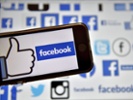 Recode 1/17/18http://www.recode.net/2017/1/17/14269406/facebook-live-video-deals-paid